Anmeldungen gibt´s den AG-Leitungen. Dort müsst ihr sie auch wieder abgeben!Stand: 6.2.23AGCoach/LeitungWer?Wann/Wo?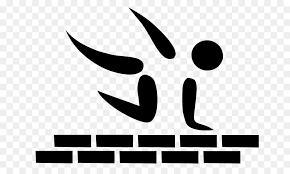 ParcoursC4Kalle Montag 13.45 Uhr bis 15:15 Uhr Sporthalle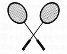 Badminton (Spielabzeichen)Hr. Keßeböhmeralle Montag13.45 Uhr bis 15:15 Uhr Sporthalle Keramikwerkstatt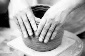 Frau SchüttealleMontag 13:45 bis 16:00 Uhr Werkraum C 0.07Stricken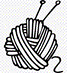 Fr. ClearyalleMontag 13:45 Uhr bis 14:30 UhrKlassenraum A 1.02Theater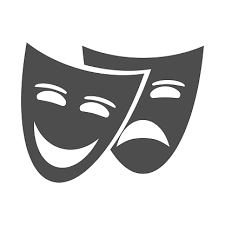 Fr. Vecerinab 7Dienstag 15.15 Uhr bis 16:30 Uhr TheaterraumMädchenfußball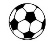 C4KalleMittwoch13:45 Uhr bis 15:15 Uhr SporthalleTierpflege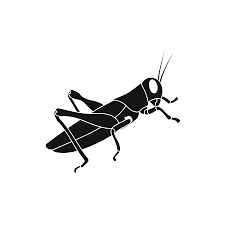 Herr ThielAlleMittwoch13:45 Uhr bis 15:15 Uhr Bioraum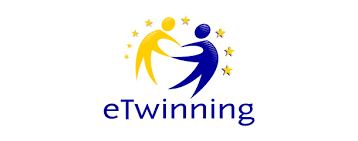 E-TwinningFr. ClearyalleMittwoch13:45 Uhr bis 15:15 Uhr ComputerraumBushcraft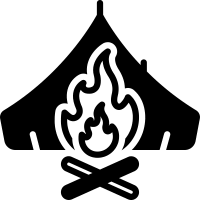 Herr Burkartab 7Mittwoch 13:45 Uhr  bis 16:00 UhrKlassenraum A0.01/SchulgartenSchulverschönerung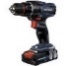 Herr KreihealleMittwoch14:30 Uhr bis 16 Uhr Holzwerkstatt C.003Fußball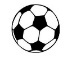 C4K6Mittwoch 15:15 Uhr bis 16:45 Uhr Sporthalle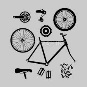 FahrradHr. KreihealleDonnerstag13.45 Uhr bis 15:15 UhrHolzwerkstatt C.0.03Fußball	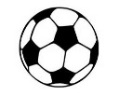 C4K7./8.Donnerstag15:15 Uhr bis 16:45 UhrSporthalleFußball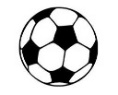 C4K5/6und alle MädchenFreitag 13.45 Uhr bis 15:15 Uhr 
SporthalleFoto-AG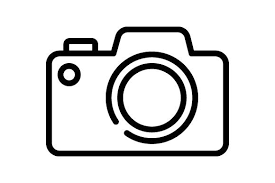 Hr. Kasanab 8Freitag Computerraum13:45 Uhr bis 15:15 UhrMusik-AG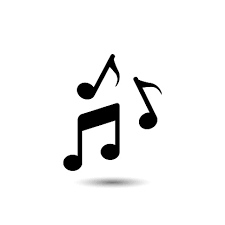 Hr. StählyAlleFreitag 13:45 Uhr bis 15:15 Uhr MusikraumFußball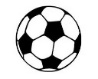 C4K9/10Freitag 15.15 Uhr Sporthalle